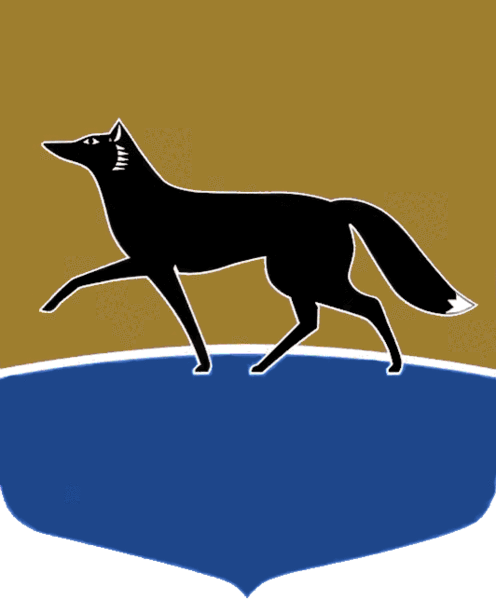 Принято на заседании Думы 28 сентября 2022 года№ 188-VII ДГО внесении изменений 
в решение Думы города 
от 29.04.2010 № 726-IV ДГ 
«О Положении о департаменте образования Администрации города»В соответствии с подпунктом 22 пункта 2 статьи 31 Устава муниципального образования городской округ Сургут Ханты-Мансийского автономного округа – Югры Дума города РЕШИЛА:Внести в решение Думы города от 29.04.2010 № 726-IV ДГ 
«О Положении о департаменте образования Администрации города» 
(в редакции от 22.09.2021 № 798-VI ДГ) изменения, дополнив статью 3 приложения к решению пунктами 92, 93 следующего содержания:  «92)	 организует работу по профилактике правонарушений 
в подведомственных образовательных учреждениях, а также по реализации педагогических мер в отношении лиц, подвергшихся мерам уголовно-правового характера; 93)	организует работу по правовому просвещению в подведомственных образовательных учреждениях.».Председатель Думы города							М.Н. Слепов «04» октября 2022 г.